華山1914文創園區-探索無限~國家地理125年經典影像大展時間：2013年10月26（六）上午班為0930 -1200；下午班 13：00-15：30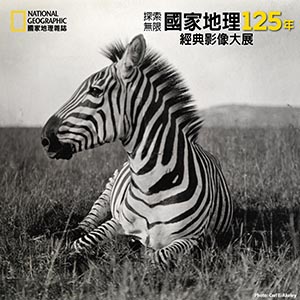 地點：臺北市中正區八德路一段1號(忠孝東路及八德路交叉口，光華商場旁)集合地點：華山1914文創園區大門處集合時間：上午班九點半 ；下午班一點交通方式：＜搭乘捷運＞ 板南線(藍線)忠孝新生站1號出口步行約3分鐘，或善導寺站6號出口步行約5分鐘。
＜搭乘公車＞
忠孝國小／232、232(副)、605、605(副)、605(新台五線)、665
華山公園／669
審計部(忠孝東路)／205、232、232(副)、262(區間)、276、299、忠孝新幹線
＜自行開車＞ 在忠孝東路二段與北平東路上皆有停車場 ； 假日 60/hr 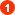 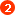 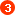 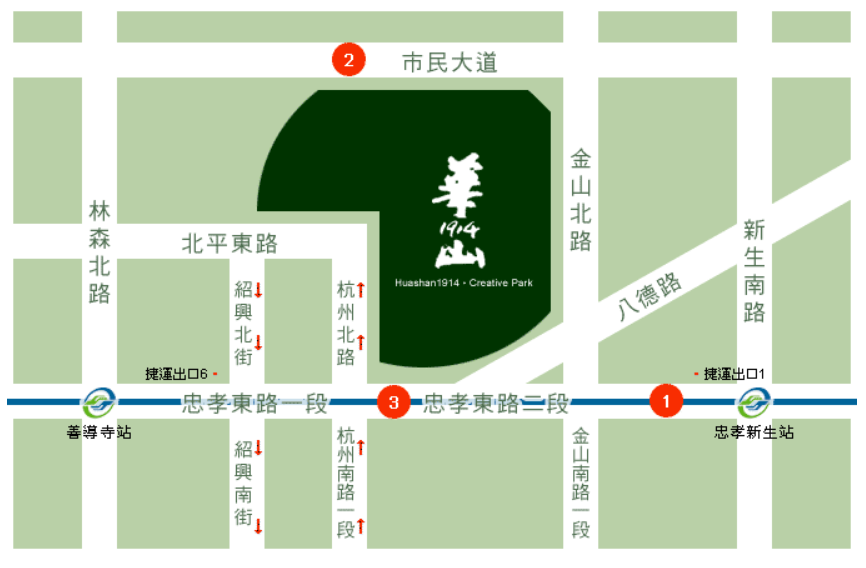 ★注意事項：有身障手冊者，請當日攜帶手冊，以便購票。（以下有報名表要填寫好寄給佳瑄喔）華山1914文創園區-探索無限~國家地理125年經典影像大展華山1914文創園區-探索無限~國家地理125年經典影像大展   □參加上午班  □參加下午班   □不參加   □參加上午班  □參加下午班   □不參加   □自行開車   □搭大眾交通工具   □自行開車   □搭大眾交通工具病友姓名：               病友姓名：身份證字號（保險用）：身份證字號（保險用）：出生年月日：出生年月日：輪椅使用： □無     □娃娃車           □普輪   □電輪輪椅使用： □無     □娃娃車           □普輪   □電輪家屬姓名：    家屬姓名：    身份證字號（保險用）：    身份證字號（保險用）：出生年月日：出生年月日：